 Թվի գտնելը, երբ հայտնի է նրա մասը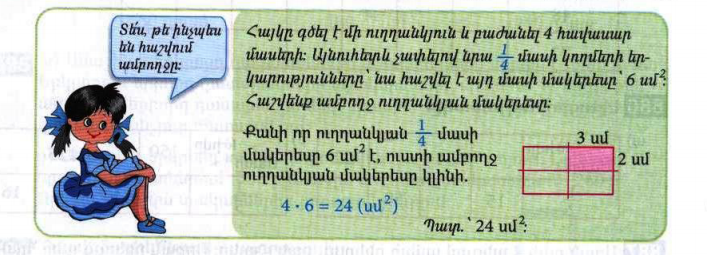 Դասարանական առաջադրանքներ 1․ Հաշվի՛ր հատվածի երկարությունը՝ գիտենալով, որ նրա մասը 12սմ է։ 12x5=602․ Գտի՛ր այն թիվը, որի․ 3․ Արտահայտի՛ր նշված միավորներով։ 4․ Ջրավազանում կա 800լ ջուր, որը կազմում է նրա տարողության   մասը։ Որքա՞ն է ջրավազանի տարողությունը։ 6x800=48005․ Խանութում եղած ձմերուկի  մասը, որը կազմում է 2տ450կգ, վաճառվեց։ Որքա՞ն  ձմերուկ կար խանութում։ 4x2450=9800=9տ 800կգ6․ Լրացրու աղյուսակը 7․ 7 տուփի մեջ կա 84 մատիտ։ Քանի՞ այդպիսի տուփ է օգտագործվել 1500 մատիտ  տեղավորելու համար։  84:7 = 12, 1500:12=1258․ 450կմ ճանապարհի  մասը ավտոմեքենան անցավ 50կմ/ժ, իսկ մնացած մասը՝ 75կմ/ժ արագությամբ։ Որքա՞ն ժամանակ նա ծախսեց այդ ճանապարհն անցնելու համար։  60×2=120, 60։3=20, 60+20=80, 2×80=160, 120+160=2809․ Վերականգնի՛ր հավասարությունը։ 12կմ120մ=1կմ 900մ+1կմ220մ 825մ48սմ=852մ 42սմ+42մ90սմ206մ4դմ=209մ 2դմ-2մ8դմ12սմ6մմ=23սմ 2մմ-10սմ6մմ10․ Աստղանիները փոխարինի՛ր այնպիսի թվանշաններով, որ ստանաս անհավասարություն։ 298<2997205>72195792<5797Տնային առաջադրանքներ 1․ Որքա՞ն է ամբողջ ճանապարհի երկարությունը, եթե նրա կեսը 125կմ է։ 125x2=2502․ Գտի՛ր այն թիվը, որի․ 3․ Արտահայտի՛ր նշված միավորներով։ 4․ Աննայի մտապահած թվի  մասը 20 է։ Ո՞ր թիվն է մտապահել Աննան։ 20x9=1805․ Ծիրանի այգին գրավում է ամբողջ հողատարածքի  մասը։ Որքա՞ն է հողատարածքի մակերեսը, եթե ծիրանի այգու մակերեսը 1600մ2 է։ 1600x6=98006․ Լրացրու աղյուսակը 7․ 105 աշակերտ պետք է մեկնեն շրջագայության։ Ամենաքիչը քանի՞ 11 տեղանոց ավտոբուս պետք է վարձեն նրանք։ Քանի՞ ազատ նստատեղ կավելանա։ 110:11=10, 110-105=5 Պատ.՝10 հատ ավտոբուս, 5-ը ազատ տեղ8․ Ավտոմեքենան 2ժ ընթացավ 60կմ/ժ արագությամբ, ապա արագությունը ավելացրեց  մասի չափով, և անցավ ևս 2ժ։ Որքա՞ն ճանապարհ անցավ նա այդ 4ժամում։ 2×60=120  60:3=20 60+20=80  80×2=160   120+160=2809․ Վերականգնի՛ր հավասարությունը։ 3կգ350գ+18կգ900գ=22կգ250գ7տ550կգ+65տ=72տ550կգ220տ5ց-207տ 3ց=12տ8ց21ց20կգ-2ց 25կգ=18ց45կգ10․ Աստղանիները փոխարինի՛ր այնպիսի թվանշաններով, որ ստանաս անհավասարություն։ 72307>723066490<6491409054<409154ՄասըԹիվը48241612 86427236241812963Թիվը303410022Մասը30341002215175011Թիվը15020012580Մասը1502001258030402516